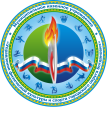 Муниципальное казенное учреждение«Управление физической культуры и спорта городского округа Богданович»Гагарина  ул., дом 32, , город Богданович, 623530тел./факс 8(34376) 5-00-20__________________________________________________________ПРИКАЗ14.01.2021                                            		             	                           № 8/1«О включении в договоры связанные с хозяйственной деятельностью учреждения стандартной антикоррупционной оговорки»В соответствии со статьей 13.3 Федерального закона от 25 декабря 2008 года № 273-ФЗ «О противодействии коррупции», в целях обеспечения исполнения сторонами гражданско-правовых договоров и трудовых договоров положений законодательства Российской Федерации о противодействии коррупции и недопущения совершения коррупционных правонарушений ПРИКАЗЫВАЮ:1.	Утвердить типовое условие об антикоррупционной оговорке, включаемое в гражданско-правовые договоры, заключаемые для обеспечения нужд МКУ УФКиС ГО Богданович (приложение № 1).2.	Установить, что условие об антикоррупционной оговорке, включается в соответствующий раздел всех гражданско-правовых договоров, заключаемых для обеспечения нужд МКУ УФКиС ГО Богданович.3.	Юрисконсульту Казанцевой И.Ф. обеспечить включение условий об антикоррупционной оговорке в соответствующий раздел гражданско-правовых договоров, заключаемых для обеспечения нужд МКУ УФКиС ГО Богданович.4.	Экономисту-программисту Коноваловой Ю.С. разместить данный приказ на официальном сайте МКУ УФКиС ГО Богданович.5.	 Контроль за исполнением настоящего приказа оставляю за собой.Директор                                                                                           И.А. ПриваловаПриложение № 1                                                                                             к приказуМКУ УФКиС ГО Богданович                                                                                              от 14.01.2021 № 8/1Типовое условиеоб антикоррупционной оговорке, включаемое в гражданско-правовые договоры, заключаемые для обеспечения нуждМКУ УФКиС ГО Богданович1. АНТИКОРРУПЦИОННАЯ ОГОВОРКА1. При исполнении своих обязательств по договору Стороны, их аффилированные лица, работники или посредники не выплачивают, не предлагают выплатить и не разрешают выплату каких-либо денежных средств или ценностей, прямо или косвенно, любым лицам для оказания влияния на действия или решения этих лиц с целью получить какие-либо неправомерные преимущества или для достижения иных неправомерных целей. При исполнении своих обязательств по договору Стороны, их аффилированные лица, работники или посредники не осуществляют действия, квалифицируемые применимым для целей договора законодательством как дача или получение взятки, коммерческий подкуп, а также иные действия, нарушающие требования применимого законодательства и международных актов о противодействии коррупции и легализации (отмывании) доходов, полученных преступным путем.2. В случае возникновения у Стороны добросовестных и обоснованных подозрений, что произошло или может произойти нарушение каких-либо положений настоящего раздела договора, соответствующая Сторона обязуется уведомить другую Сторону в письменной форме не позднее 5 рабочих дней с момента возникновения указанных подозрений. В письменном уведомлении указываются лица, причастные к нарушению условий договора, фактические обстоятельства дела и предоставляются материалы, достоверно подтверждающие или дающие основание предполагать, что произошло или может произойти нарушение настоящего раздела договора.Каналы уведомления ______________ о нарушениях каких-либо положений настоящего раздела: ______________, официальный сайт ____________________ (при наличии).Каналы уведомления Заказчика о нарушениях каких-либо положений настоящего раздела: ______________, официальный сайт ____________________ (при наличии). *Сторона, получившая письменное уведомление о нарушении положений настоящего раздела договора, обязана в течение 10 рабочих дней с даты его получения рассмотреть его и в течение 5 рабочих дней с даты окончания рассмотрения сообщить уведомившей Стороне об итогах его рассмотрения.3. Стороны гарантируют осуществление надлежащего разбирательства по фактам нарушения положений настоящего раздела договора с соблюдением принципов конфиденциальности и применение эффективных мер по предотвращению возможных конфликтных ситуаций. Стороны гарантируют отсутствие негативных последствий как для уведомившей Стороны в целом, так и для конкретных работников уведомившей Стороны, сообщивших о факте нарушений условий настоящего раздела договора.4. В случае подтверждения факта нарушений одной Стороной положений настоящего раздела и/или неполучения другой Стороной информации об итогах рассмотрения письменного уведомления о нарушении условий настоящего раздела договора, другая Сторона имеет право расторгнуть настоящий договор в судебном порядке.5. Стороны информируют в письменной форме Министерство социальной политики, а также Департамент противодействия коррупции и контроля Свердловской области о случаях коррупционных нарушений не позднее 5 рабочих дней с момента подтверждения факта соответствующего нарушения.--------------------------------* Указывается посредством чего направляется данное уведомление (например: на адрес электронной почты, указанный в договоре, или на адрес электронной почты ответственного лица, назначенного в соответствии с положениями договора, или посредством указания соответствующей информации на электронном сайте Стороны в соответствующем разделе сайта, или прочее).